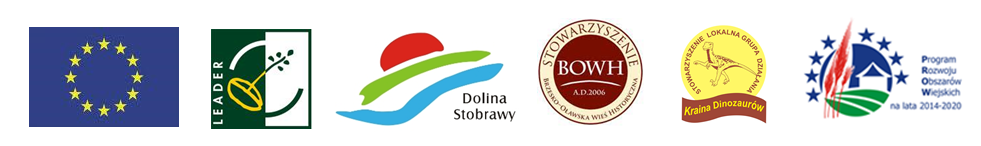 „Europejski Fundusz Rolny na Rzecz Rozwoju Obszarów Wiejskich. Europa Inwestująca w Obszary Wiejski”Załącznik nr 2 do ZO Nr 2/DBLII/DS/2022…………………………, dnia …………………                         (miejscowość, data)                                                                                               Stowarzyszenie Lokalna Grupa Działania „Dolina Stobrawy”ul. Moniuszki 4, 
46-200 KluczborkFORMULARZ OFERTYdla zadania pn.„Budowa budynków usługowych na potrzeby prowadzenia zajęć i warsztatów 
w Maciejowie - budynek A oraz budynek B”Oferta jest złożona przez Wykonawcę*: Zarejestrowana nazwa (firma) Wykonawcy: .................................................................................................................................................NIP/PESEL: .............................,   REGON: .............................., KRS/CEIDG: …………………...,        Zarejestrowany adres (siedziba) Wykonawcy:ul. ......................................,     kod pocztowy: ......................,  miejscowość: ....................................powiat: ..............................,    województwo: .......................,  kraj: ………………………………..,Dane kontaktowe Wykonawcy:telefon: ..............................,    Korespondencję związaną z zapytaniem ofertowym oraz ze złożoną ofertą proszę kierować na adres e-mail: …………………………………………….Zamawiający przekazuje dokumenty na adres poczty elektronicznej wskazany 
w Formularzu oferty Wykonawcy, na co Wykonawca wyraża zgodę wskazując ten adres w ofercie                        i zobowiązuje się do utrzymania jego funkcjonalności przez czas trwania zapytania ofertowego. Domniemywa się, że dokumenty, oświadczenia i wnioski przekazane na adres poczty elektronicznej wskazany w Formularzu oferty zostały doręczone skutecznie, a Wykonawca zapoznał się z ich treścią.* w przypadku oferty składanej przez Konsorcjum, należy osobno podać dane dotyczące Lidera oraz Partnera KonsorcjumZamówienie zamierzamy zrealizować (należy zaznaczyć właściwy kwadrat):   sami,   jako konsorcjum w skład którego wchodzą:LIDER: ......................................................................................................................................PARTNER/RZY: ........................................................................................................................                                          (nazwa firmy wiodącej – Lidera, oraz Partnera/ów/ Konsorcjum)Oświadczam/Oświadczamy*, że niżej wymienieni Wykonawcy wspólnie ubiegający się o udzielenie zamówienia wykonają następujące czynności (tj. roboty budowlane, dostawy lub usługi) składające się na przedmiot zamówienia:Uwaga!:  1. W odniesieniu do warunków dotyczących wykształcenia, kwalifikacji zawodowych lub doświadczenia wykonawcy wspólnie ubiegający się o udzielenie zamówienia mogą polegać na zdolnościach tych z wykonawców, którzy wykonają roboty budowlane lub usługi, do realizacji których te zdolności są wymagane. W takim przypadku wykonawcy wspólnie ubiegający się o udzielenie zamówienia wypełniają powyższą tabelę, z której wynikać będzie, które roboty budowlane, dostawy lub usługi wykonają poszczególni wykonawcy.2. W przypadku złożenia oferty wspólnej (jako konsorcjum), do formularza oferty należy załączyć pełnomocnictwo do reprezentowania wykonawców wspólnie ubiegających się o zamówienie. Informacje ogólne:Osoba/osoby przewidziana/ne do podpisania umowy:…………………………………..………………………………Pełnomocnik w przypadku składania oferty wspólnej:Nazwisko i imię..………………………………………………        Adres e mail…………………………………………………….Oferta:W odpowiedzi na ogłoszenie zamieszczone na stronie internetowej www.dolinastobrawy.pl, oferuję wykonanie przedmiotu zamówienia w pełnym rzeczowym zakresie określonym w specyfikacji warunków zamówienia (ZO),  zgodnie z poniższymi warunkami:Oferuję/my wykonanie całego przedmiotu zamówienia za kwotę wynagrodzenia kosztorysowego:wartość zamówienia (netto) ..............................................................................................................plus kwota podatku VAT ………%  w kwocie .................................................................................razem brutto: .................................................................................................................................słownie:...............................................................................................................................................Oświadczam/Oświadczamy*, że zamówienie zostanie wykonane w terminie: do 30.11.2023 licząc od daty zawarcia umowy.Oświadczam/Oświadczamy*, że udzielimy Zamawiającemu gwarancji na cały przedmiot zamówienia na okres ……… lat licząc od dnia odbioru końcowego.      (należy podać liczbę całkowitą 5 lub 6 lub 7)Oświadczenia: Oświadczam/Oświadczamy*, że wypełniłem/wypełniliśmy* obowiązki informacyjne przewidziane w art. 13 lub art. 14 RODO1) wobec osób fizycznych, od których dane osobowe bezpośrednio lub pośrednio pozyskałem/pozyskaliśmy w celu ubiegania się                    o udzielenie zamówienia publicznego w niniejszym zapytaniu ofertowym.*1) rozporządzenie Parlamentu Europejskiego i Rady (UE) 2016/679 z dnia 27 kwietnia 2016 r. w sprawie ochrony osób fizycznych w związku z przetwarzaniem danych osobowych i w sprawie swobodnego przepływu takich danych oraz uchylenia dyrektywy 95/46/WE (ogólne rozporządzenie o ochronie danych) (Dz. Urz. UE L 119 z 04.05.2016, str. 1). * W przypadku gdy wykonawca nie przekazuje danych osobowych innych niż bezpośrednio jego dotyczących lub zachodzi wyłączenie stosowania obowiązku informacyjnego, stosownie do art. 13 ust. 4 lub art. 14 ust. 5 RODO treści oświadczenia wykonawca nie składa (usunięcie treści oświadczenia np. przez jego wykreślenie).Oświadczam/Oświadczamy*, że przez podwykonawców zostanie wykonany niżej wymieniony zakres zamówienia:.................................................................................................Zamierzamy/Zamierzamy* powierzyć wykonanie części zamówienia następującym podwykonawcom (o ile jest to wiadome, podać firmy podwykonawców): …………………….…*W przypadku powoływania się na zasoby innych podmiotów, w celu wykazania spełniania warunków udziału w  zapytaniu ofertowym, usługi objęte zamówieniem zamierzamy zlecić Podwykonawcy, który będzie brał udział w realizacji zamówienia .......……....………………….................................................... (należy podać nazwę, firmę)Oświadczam/Oświadczamy*, iż w celu spełnienia warunków udziału w niniejszym zapytaniu ofertowym o udzielenie zamówienia, polegam na zdolnościach technicznych lub zawodowych lub sytuacji finansowej lub ekonomicznej innych podmiotów udostępniających te zasoby zgodnie z przepisami (należy zaznaczyć znakiem „X” odpowiedni kwadrat przy właściwej odpowiedzi):   TAK w następującym zakresie: ………………………………………   NIEUwaga: W przypadku, gdy wykonawca wypełni zaznaczy „NIE”, zamawiający uzna, iż wykonawca nie polega na zdolnościach technicznych lub zawodowych lub sytuacji finansowej lub ekonomicznej innych podmiotów                   w celu spełnienia warunków udziału w niniejszym zapytaniu o udzielenie zamówienia.W przypadku, gdy wykonawca zaznaczy „TAK”, do formularza oferty należy dołączyć:- Zobowiązanie innego podmiotu na zasobach którego polega Wykonawca - wg wzoru stanowiącego zał. nr 5 do ZO,     - Oświadczenie o spełnianiu warunków udziału w zapytaniu – złożone odrębnie i podpisany/ne przez podmiot/ty udostępniający/ce zasoby zgodnie z zał. nr 3 do ZO; Oświadczam/Oświadczamy*, że niniejsza oferta jest zgodna z przedmiotem zamówienia                   i treścią ZO.Oświadczam/Oświadczamy*, że zapoznałem/zapoznaliśmy się z  warunkami zawartymi   w specyfikacji warunków zamówienia wraz z wszelkimi zmianami, uzupełnieniami                               i aktualizacjami oraz pozostałymi załączonymi dokumentami i przyjmuję/my je bez zastrzeżeń.Oświadczam/Oświadczamy*, że uwzględniłem/śmy zmiany i dodatkowe ustalenia wynikłe w trakcie procedury, stanowiące integralną część ZO, wyszczególnione we wszystkich przekazanych/udostępnionych przez Zamawiającego pismach/dokumentach.Oświadczam/Oświadczamy*, że zdobyłem/śmy konieczne informacje niezbędne do przygotowania oferty.Oświadczam/Oświadczamy*, że jestem/my związany/ni niniejszą ofertą przez okres wskazany w Specyfikacji Warunków Zamówienia stanowiącym załącznik nr 4 do ZO. Oświadczam/Oświadczamy*, że akceptuję/my wzór umowy stanowiący załącznik do ZO i w przypadku wyboru mojej/naszej oferty, zobowiązuję/my się do jej podpisania w formie przedstawionej w ZO (z uwzględnieniem zmian  i dodatkowych ustaleń wynikłych                         w trakcie procedury o udzielenie niniejszego zamówienia publicznego) oraz w miejscu                        i terminie wyznaczonym przez Zamawiającego.Oświadczam/my, iż przed podpisaniem umowy wniesiemy zabezpieczenie należytego wykonania umowy w wysokości 5 % naszej ceny oferty brutto, w formie…………… Wykonawca oświadcza, iż jest  (należy zaznaczyć znakiem „X” właściwy kwadrat przy właściwej informacji):   Mikroprzedsiębiorstwem   Małym przedsiębiorstwem   Średnim przedsiębiorstwem   Jednoosobową działalnością gospodarczą    Osobą fizyczną nieprowadzącą działalności gospodarczej    inny rodzaj  Oświadczam/Oświadczamy*, że niniejsza oferta (należy zaznaczyć znakiem „X” właściwy kwadrat przy właściwej informacji):   nie zawiera informacji stanowiących tajemnicę przedsiębiorstwa   zawiera informacje stanowiące tajemnicę przedsiębiorstwaWykaz zastrzeżonych dokumentów/informacji: ……………………        wydzielonych w odrębnym pliku o nazwie: …………………...Powyższe informacje zostały zastrzeżone, jako tajemnica przedsiębiorstwa z uwagi na: (proszę wykazać, iż zastrzeżone informacje stanowią tajemnicę przedsiębiorstwa)…………….13. Oświadczam/Oświadczamy*, że akceptuję/my termin zapłaty faktur wynoszący 30 dni   licząc od daty jej doręczenia Zamawiającemu wraz z dokumentami rozliczeniowymi.14. Oświadczam/Oświadczamy*, że za wykonanie przedmiotu zamówienia wystawię/my:  a) pierwszą fakturę przejściową nie wcześniej niż w czerwcu 2023r. na kwotę nie większą niż 30% łącznego wynagrodzenia Wykonawcy brutto określonego w § 15 ust. 2 wzoru umowy,drugą fakturę przejściową nie wcześniej niż we wrześniu 2023r. na kwotę nie większą niż 40% łącznego wynagrodzenia Wykonawcy brutto określonego w § 15 ust. 2 wzoru umowy,oraz fakturę końcową w oparciu o końcowy protokół odbioru robót 
na pozostałą kwotę wynagrodzenia Wykonawcy brutto po zakończeniu całego zadania.UWAGA:*   jeżeli nie dotyczy należy usunąć bądź skreślićUWAGA:Zamawiający zaleca przed podpisaniem zapisanie niniejszego dokumentu w formacie .pdfDokument należy wypełnić, wydrukować i złożyć odręczny czytelny podpis.                                                                        …………………………….                                                                       podpisNazwa/imię i nazwisko każdego z Wykonawców (spośród Wykonawców wspólnie ubiegających się o udzielenie zamówienia)Wskazanie czynności (tj. robót budowlanych, dostaw lub usług) składających się na przedmiot zamówienia, które zostaną wykonane przez poszczególnych Wykonawców wspólnie ubiegających się o udzielenie zamówienia……………………………………..………………………………………………………………………………..…………………………………………